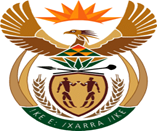 MINISTRY  JUSTICE AND CORRECTIONAL SERVICESREPUBLIC OF SOUTH AFRICANATIONAL ASSEMBLYQUESTION FOR WRITTEN REPLYPARLIAMENTARY QUESTION NO: 35DATE OF QUESTION: 09 FEBRAURY 2023DATE SUBMISSION: 23 FEBRUARY 2023Mr J Engelbrecht (DA) to ask the Minister of Justice and Correctional Services:What total number of inmates were serving life sentences in each (a) month, (b) year and (c) province from 2000 to 2007?  								 						NW35EREPLY:Provision of the data per months is not possible due to server breakdowns in the past, which resulted in data loss of captured historical day to day movements. However, this loss impacts on the correctness of data for months and not the years. When broken down into months it does not reflect the true picture of the number of active offenders per month due to data gaps.(b) & (c)END (c) PROVINCE(b) YEAR(b) YEAR(b) YEAR(b) YEAR(b) YEAR(b) YEAR(b) YEAR(b) YEAR (c) PROVINCE20002001200220032004200520062007EASTERN CAPE242336456554673783864924FREE STATE166243321378446498542598GAUTENG4045687609881 2261 4041 5891 720KWAZULU-NATAL3625908161 0101 2451 5011 7591 976LIMPOPO69121165203249290318344MPUMALANGA4769101130172221254286NORTH WEST89156241325389444479511NORTHERN CAPE2343587073747680WESTERN CAPE165220277363434498533570GRAND TOTAL1 5672 3463 1954 0214 9075 7136 4147 009